Додаток 4                                                       Анкета земельної ділянкидля розміщення виставково-розважального центру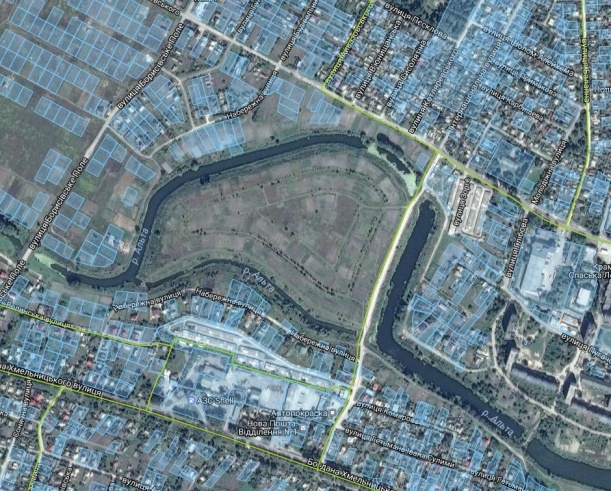 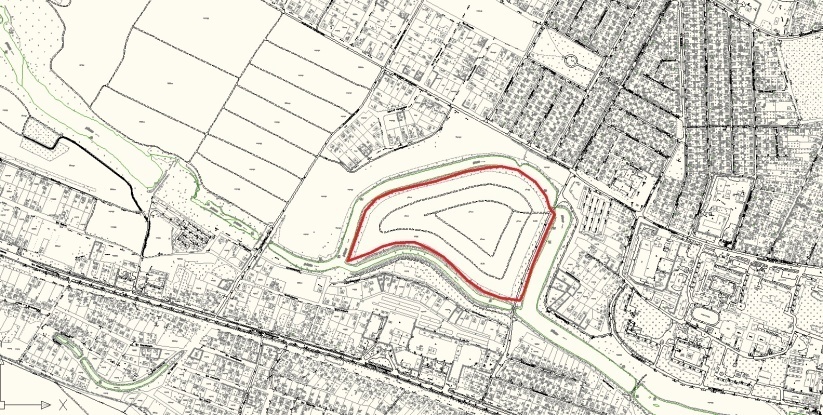 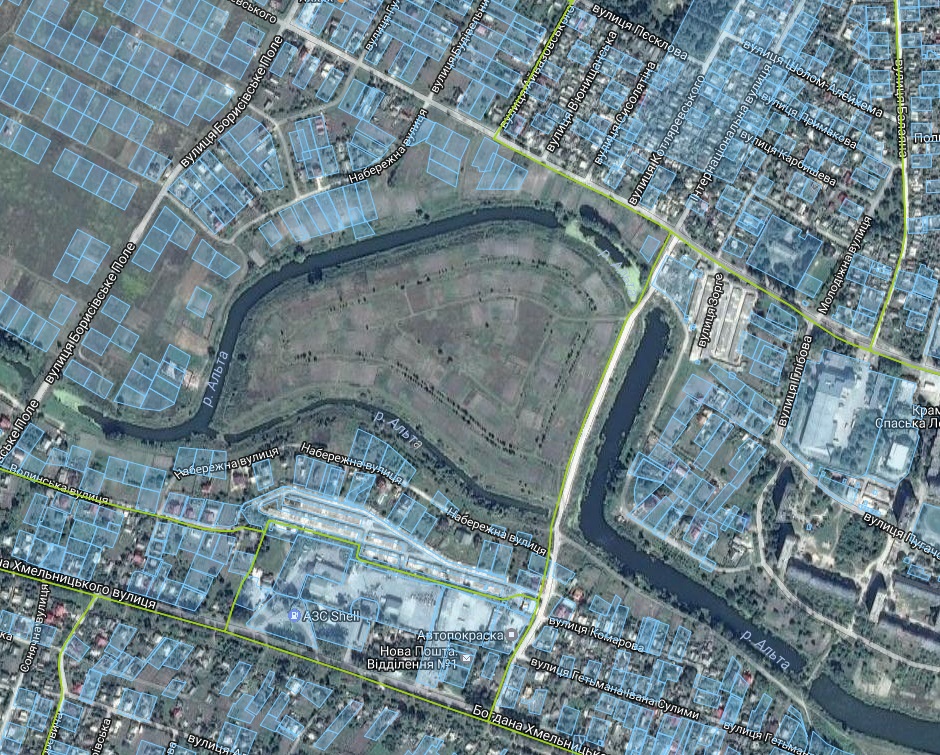 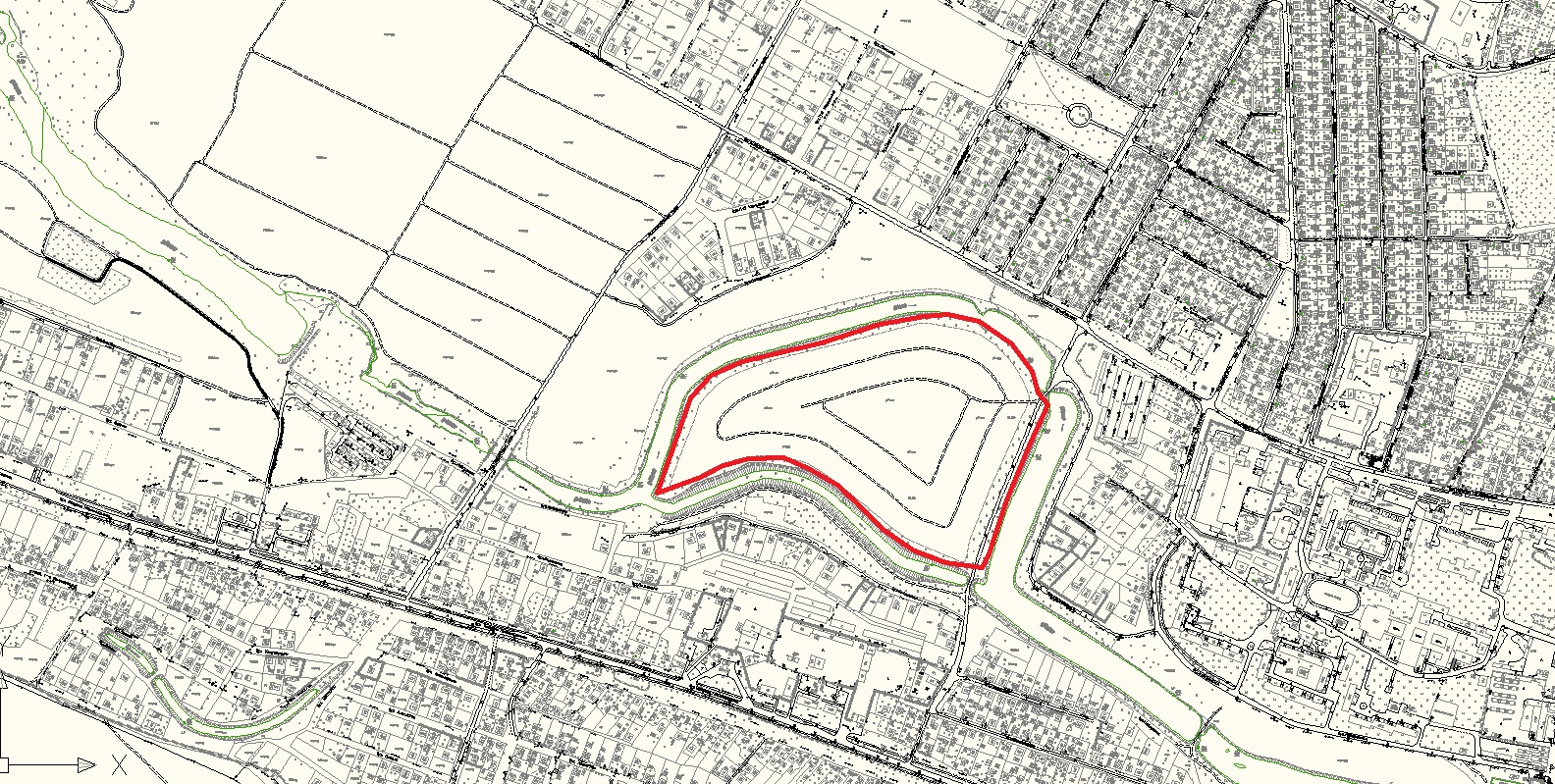 Загальна інформація Загальна інформація Загальна інформація 1.1Тип ділянки (виберіть необхідне)Green-field (земельна ділянка без споруд) 1.2Назва ділянки1.3ОбластьКиївська1.4РайонМ. Переяслав1.5Назва найближчого населеного пункту і відстань від нього до ділянки (км)В межах міста Переяслава1.6Відстань від ділянки до найближчого житлового будинку (км)0,1261.6.1Відстань від ділянки до межі житлової зони (згідно з генпланом розвитку населеного пункту) (км)0,11.7Назва найближчого районного центру і відстань до нього (км)М. Переяслав1.8Назва найближчого обласного центру і відстань до нього (км)М. Київ, 851.9Загальна площа ділянки, га51.10Форма ділянкиГрушевидної форми1.11Рельєф, відмітка над рівнем моря (м), різниця між найвищою і найнижчою відмітками висот ділянки (м)1.12Сусідні ділянки (опишіть) Ділянка є намивним островом на річці Альта оточеного садибними житловими забудовами1.13Будівлі і споруди, якщо вони є на ділянці, хто їх власник (опишіть)-1.14Чи  є підземні перешкоди на ділянці-1.15Чи  є надземні перешкоди на ділянці-1.16Екологічні вимоги і обмеження (опишіть)-1.17Забруднення грунту, поверхневих і грунтових вод (опишіть приклади і ризики забруднень)-1.18Затоплення ділянки під час повеней (опишіть приклади і ризики затоплень)Рівень поверхневих вод 05:115 м1.19Додаткова інформаціяПравовий статусПравовий статусПравовий статус2.1Власник Громада міста Переяслава2.2Форма власності-2.3Наявні правовстановлюючі документи власника  (зазначте, які)-2.4Кадастровий номер (вкажіть за наявності)-2.5Користувач -2.6Наявні правовстановлюючі документи користувача (зазначте, які) -2.7Для яких цілей використовується ділянкаПід тимчасові городи2.8Ділянка знаходиться в межах чи за межами населеного пунктуВ межах2.9Наявність містобудівної документації (схема планування території району,області або їх частин,  генеральний план населеного пункту, детальний план території  тощо)Генеральний план м. Переяслав-Хмельницький, затверджений рішенням Переяслав-Хмельницької міської ради від 20 жовтня 2015 року № 08-79-VIГенеральний план, План зонування (Зонінг) затверджений рішенням Переяслав-Хмельницької міської ради від 28 січня 2016  року № 11-06-VІІ2.10Класифікація виду цільового призначення земельної ділянки (назва, код КВЦПЗ)2.11Наявність правових обмежень (обтяжень) земельної ділянки2.12Форма передачі ділянки інвестору (зазначте можливі варіанти)Довгострокова оренда2.13Орієнтовна вартість землі для продажу  (грн./м. кв.)2.14Орієнтовна вартість землі для оренди (грн./м. кв.)2.15 Додаткова інформаціяТранспортна та інженерна інфраструктураТранспортна та інженерна інфраструктураТранспортна та інженерна інфраструктура3.1Під’їзна дорога для вантажних автомобілів (опишіть, яке покриття дороги, її  ширина)Дорога потребує капітального ремонту, ширина 6 м3.2Відстань до автодороги державного значення (км)1,73.3Назва вантажної залізничної станції і відстань автодорогою від неї до ділянки (км)Станція Переяславська, 273.4Назва аеропорту і відстань автодорогою від нього до ділянки (км)Аеропорт Бориспіль, 503.5Назва найближчої річки і відстань від неї до ділянки, кмОточена річкою Альта3.6Наявність маршрутів громадського транспорту до ділянки (автобуси, потяги). 350 м до найближчої автобусної зупинки3.7Інформація про підведення газотранспортної мережі до ділянки3.7.1Відстань до діючого газопроводу (км)0,13.7.2Діаметр газопроводу (мм)3.7.3Тиск газу у газопроводі (кгс/см2)3.7.4Резерв потужності у місці можливого підключення до газопроводу (м3/год)3.7.5Відстань до діючої газорозподільної станції (ГРС), (км)4,63.7.6Резерв потужності газорозподільної станції (м3/год)3.7.7Орієнтовна вартість підведення газової мережі до ділянки (тис. дол. США)вкажіть орієнтовну вартість для одного або двох варіантів підключення3.8Інформація про підведення електричної мережі до ділянки3.8.1Відстань до діючої лінії електропередач (ЛЕП) (км)0,93.8.2Напруга лінії електропередач (кВ)353.8.3Резерв потужності на у місці можливого підключення до ЛЕП (кВт)353.8.4Відстань до діючої трансформаторної підстанції, (км)23.8.5Напруга на трансформаторній підстанції (кВ)35/103.8.6Резерв потужності на трансформаторній підстанції (кВт)3.8.7Орієнтовна вартість підведення електромережі до ділянки (тис. дол. США)вкажіть орієнтовну вартість для одного або двох варіантів підключення3.9Водопостачання 3.9.1Як можна забезпечити водопостачання на ділянці (опишіть варіанти)3.9.2Відстань до можливого місця підключення до діючого водопроводу (км)0,13.9.3Діаметр діючого водопроводу (мм)-3.9.4Резерв потужності діючого водопроводу у місці можливого підключення (м3/год)-3.9.5Орієнтовна вартість водозабезпечення  ділянки (тис. дол. США)вкажіть орієнтовну вартість підведення води до ділянки від діючого водопроводу та вартість іншого варіанту водо забезпечення3.10Водовідведення (каналізація)-3.10.1Як можна забезпечити водовідведення (каналізацію) на ділянці (опишіть варіанти)-3.10.2Відстань до можливого місця підключення до діючої системи водовідведення (км)0,13.10.3Діаметр діючого каналізаційного водоводу (колектора) у місці можливого підключення до системи водовідведення (мм) -3.10.4Резерв потужності діючої системи водовідведення у місці можливого підключення (м3/год)-3.10.5Чи з каналізаційного водоводу (колектора) каналізаційні стоки подаються на діючі очисні споруди?-3.10.6Резерв потужності діючих очисних споруд (м3/год)-3.10.7Орієнтовна вартість водовідведення від ділянки (тис. дол. США)Мережі зв’язкуМережі зв’язкуМережі зв’язку3.11.1Чи можна забезпечити стаціонарний телефонний зв’язоктак3.11.2Чи є на ділянці стабільне покриття мобільним телефонним зв’язком і яких операторівтак3.12Додаткова інформаціяКонтактиКонтактиКонтакти4.1Установа, організаціяПереяславська міська рада4.2Адреса веб-сайтуhttp://phm.gov.ua/4.3Тел/Факс (04567)5-25-03/5-16-684.4Ім’я, прізвище контактної особиСтепаненко Анна Сергіївна4.5ПосадаГоловний архітектор міста4.6Мова спілкуванняУкраїнська, російська4.7Моб. тел.05026280084.8E-мailarcharch@ukr.net